“1+5”培训师训专管员审核教师报名情况操作流程师训专管员扫码登录进入1+5报名审核页面在浏览器中打开平台网址：http://pd.shanyueyun.com/thome/，微信扫码登录后进入管理平台，点击“1+5报名审核”栏目。（师训专管员需关注“浦东教师教育”微信公众号，并用12位师训号登录绑定个人账号，如登录操作出现问题，请及时联系平台技术支持解决：31265752转522）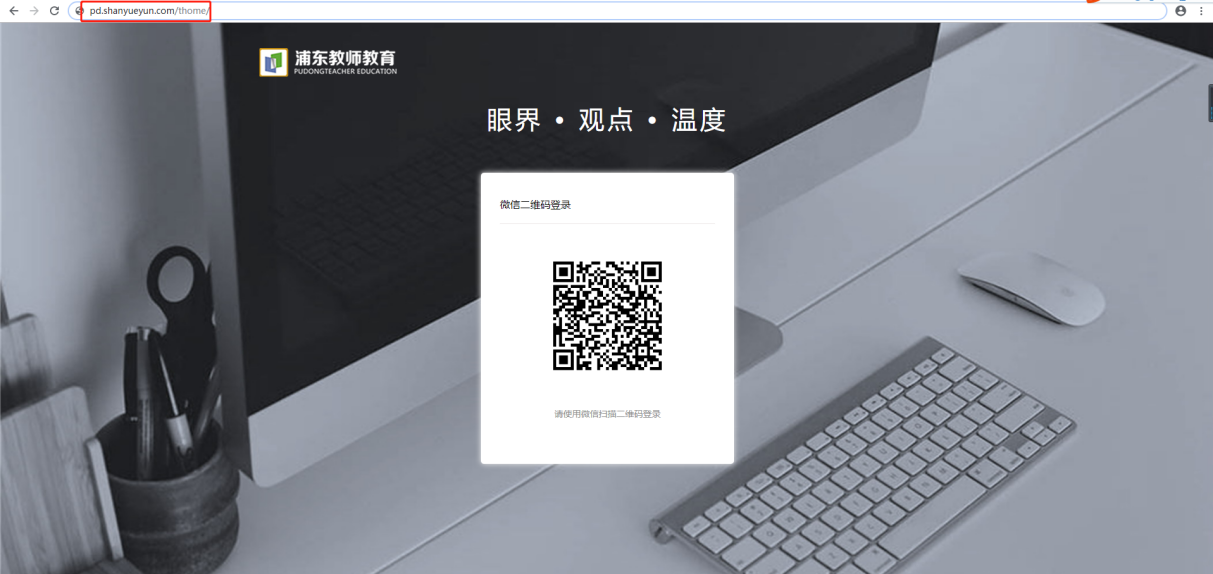 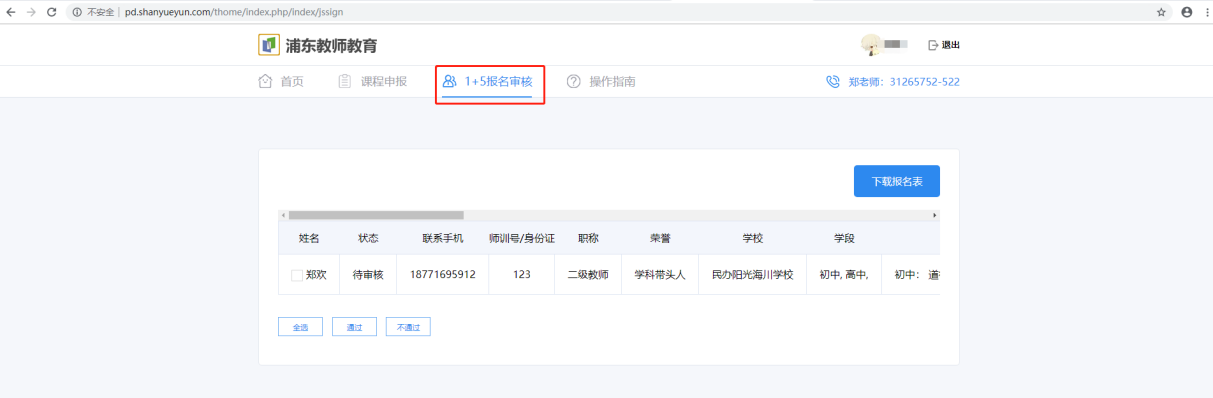 师训专管员审核报名教师信息学校教师报名工作开始前，师训专管员需与之前提交“浦东新区中小学教师专业（专项）能力提升培训报名表中学学段教师名单“进行核对确认，并通知符合本次培训范围内的教师及时选择课程模块，提交报名信息。待教师报名后，查看并核对教师提交的报名信息（基础信息+课程模块），勾选教师姓名前的方框，审核“通过/不通过”，审核后教师将在微信公众号中收到对应提示信息。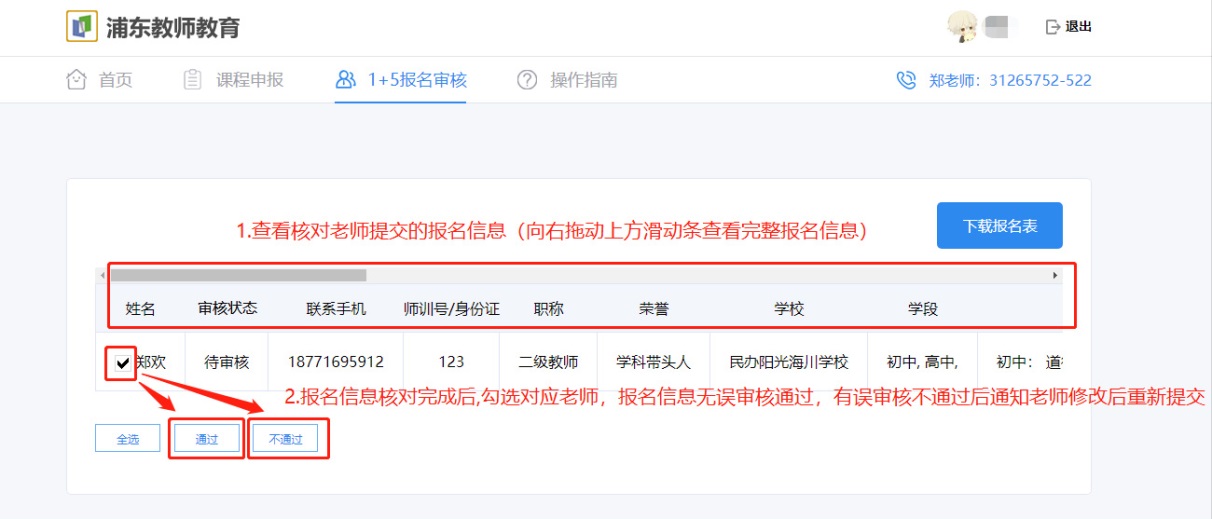 （师训专管员核对/审核）审核”通过”：“基础信息“正确并且符合“课程模块“报名选择规则的可直接选择审核“通过”审核“不通过”：第一，“课程模块“选择错误时，请选择“不通过”，告知教师修改“课程模块“后重新报名提交，师训专管员再次审核；第二，当“基础信息“错误时，请选择“不通过”，告知教师修改“基础信息“，后台技术人员会及时处理，待后台处理好，教师重新报名选课，师训专管员再次审核。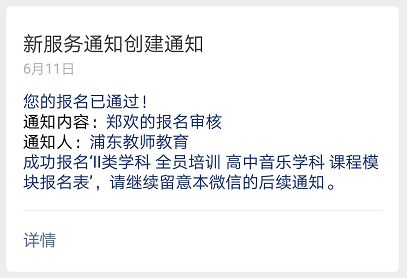 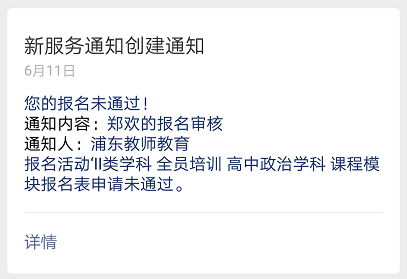 (审核后相应教师将收到“浦东教师教育”微信公众号通知提示，需提醒本校教师关注并随时查看通知提示。）说明：基础信息：姓名、联系手机、师训号/身份证号、职称、专业荣誉、学校、学段和学科。课程模块：由“本体性知识模块”和“作业命题能力模块”相加构成。教师根据需要，从两个模块中选择总计20学时的内容，且“作业命题能力模块”不少于5学时。任教多门学科的教师自行选择一门学科填报！师训专管员审核补报名教师信息不在之前提交的中学学段“1+5报名”表中的教师，需参与本次培训的，要补充提交报名信息。操作如下步骤：1.请让补报名老师先关注“浦东教师教育公众号”，点击个人中心，用12位师训号快速注册账号【操作详情见：“1+5”项目教师报名操作流程】。2.教师注册后，师训专管员在个人中心——成员列表中看到新的成员。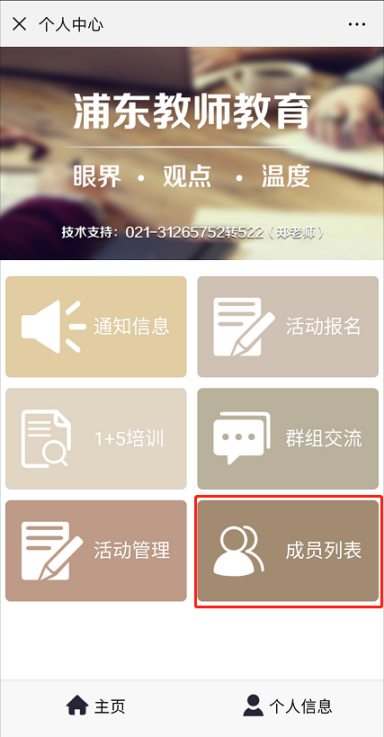 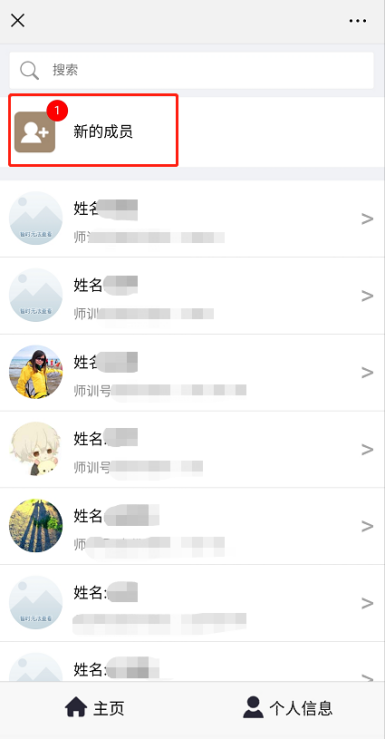 3.点击进入新的成员中查看并审核注册信息后，通知补报名老师进入个人中心登录绑定账号，开展“1+5培训”报名。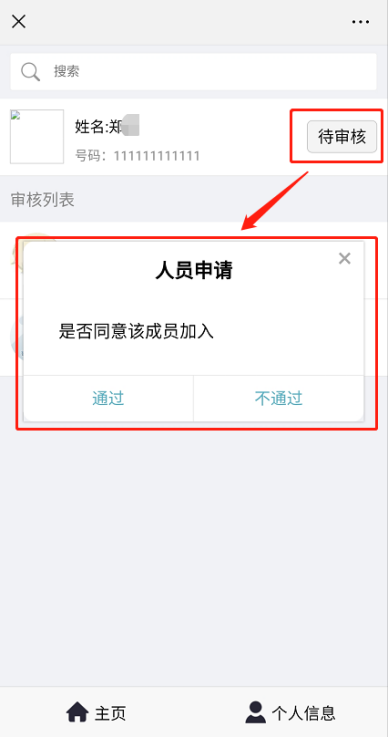 注意事项：（1）教师注册时选择学校名称必需与师训专管员所属学校名称完全相同，便于匹配后师训专管收到教师注册审核信息。（2）教师注册时必须正确选择对应的学段与学科（多学段学科教师可以选择多项）。学段学科在本次培训范围内的教师，将在“1+5培训”模块中显示对应报名表。如未正常显示报名表，请该教师进入个人信息页核对教师的学科是否选择正确，同时确认是否属于本次培训范围内。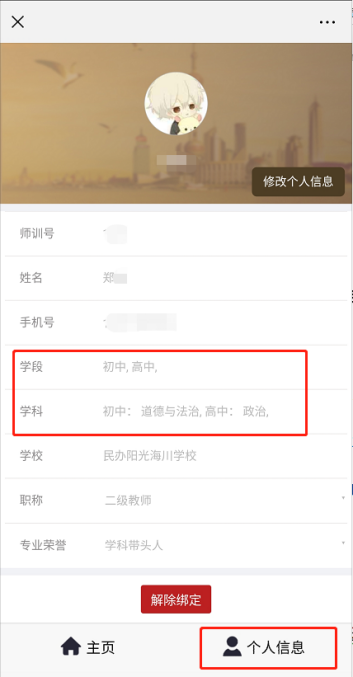 下载本校教师报名表待师训专管员审核完所有应参训教师的信息，且所有教师的“审核状态”一栏均显示“通过”后，方可下载报名表，打印并加盖学校公章，邮寄至浦东教发院（地址：浦东教育发展研究院浦三路385号一号楼214室，王老师收）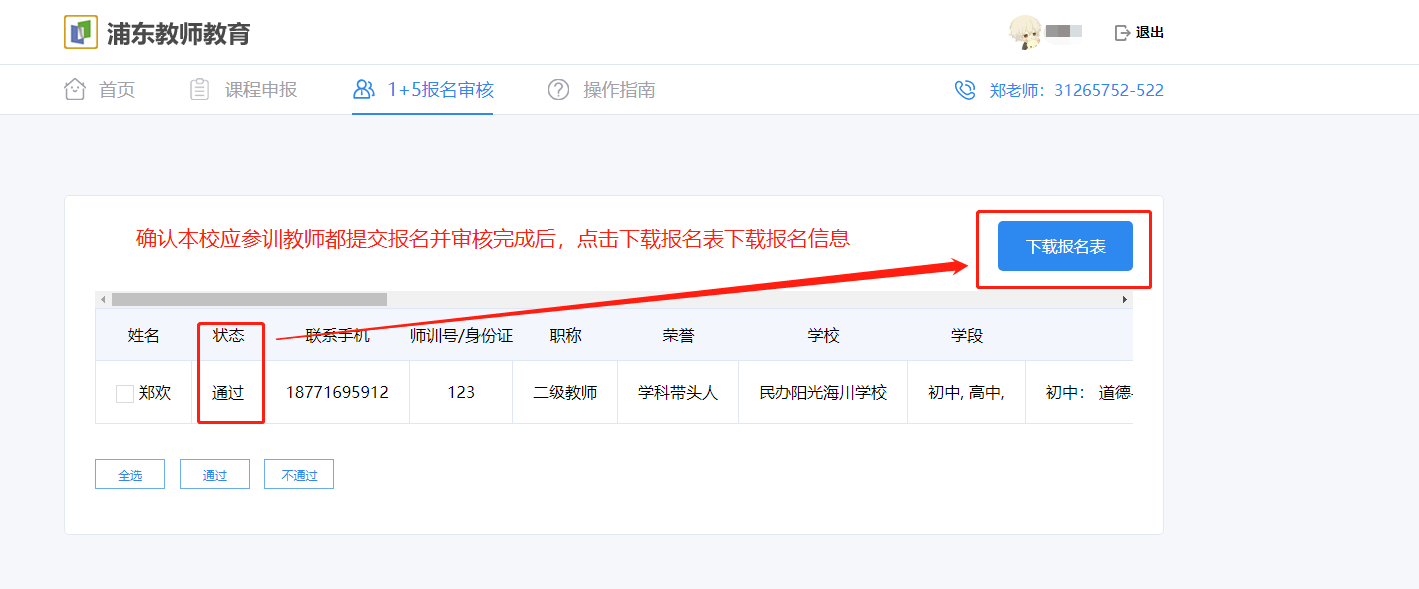 备注：如审核“通过“后发现操作有误，请勾选相应教师前方的方框，点击“不通过”，通知该教师修改信息并提交，待该教师提交后告知师训专管员信息修改完成，师训专管员再次审核，确认修改信息无误后，审核“通过“。技术支持如果操作过程中出现问题，请及时联系平台技术支持：31265752转522或18771695912